Приложение   № 2УТВЕРЖДЕНОпедагогическим советом МБОУ ООШ № 28 им. Н.М. Новицкого с. Кирпичноепротокол № 1 от 31.08.2022 г.председатель  Меньшикова М.М._______________________Планируемые результаты(показатели эффективности) реализации целевой модели  наставничествав МБОУ ООШ № 28 им. Н.М. Новицкого с. Кирпичноена период 2022 - 2024 гг.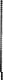 Наименование показателей2022г.2023г.2024г.Доля детей в возрасте от 10 до 19 лет вошедших в программы наставничества в роли наставляемого, %100100100Доля детей и подростков в возрасте от 15 до 19лет, вошедших в программы наставничества в роли наставника, %  8910Доля учителей — молодых специалистов(с опытом работы от 0 до 3 лет), вошедших в программы наставничества в роли наставляемого, %404040Доля предприятий (организаций) от общегоколичества предприятий, осуществляющих деятельность на территории  Туапсинского района, вошедших в программы наставничества, предоставив своих наставников123Уровень удовлетворенности наставляемых участием в программах наставничества, % (опросный)100100100Уровень удовлетворенности наставниковучастием в программах наставничества, % (опросный)100100100Доля педагогических работников.  реализующих целевую модель наставничества, % 100100100